Curriculum Vitae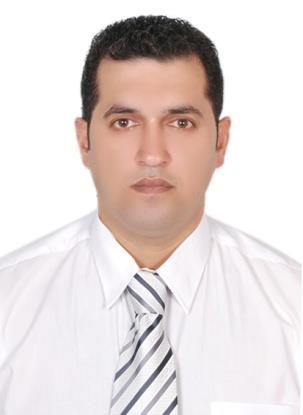 Sami Emai: sami-389611@gulfjobseeker.comSUMMARY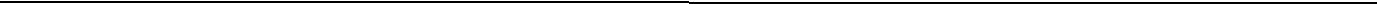 Date of birth17 july1975NationalitySyrianMarital stateMarried/ 2 childrenUAE residence statusRAGT- sponsorshipDriving license :Valid UAELanguagesEnglish ( fluent)Arabic (Native)Education :WORK EXPERIENCE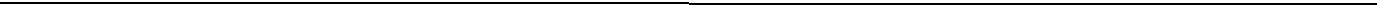 MULTI DIMENSION GENERAL TRADING /October 2016 – October 2018Key Account Manager : Hotels , Restaurant , catering (Horeca )Develop new business opportunities with individual accounts within the territory. Supportcustomer representatives in growing the accounts, by selling new distribution and programs.Manage the development of specific accounts within the territory. Develop profitable newbusinesses and grow existing customer base by selection, coaching, training the territoryteam (sell through others). Be the voice of the territory customers within the company.KEY PERFORMANCE AREAS (KPA’S) AND PRINCIPLE ACCOUNTABILITIES 1- Developing the Designated Team TargetsSet clear, SMART targets for the CR’s and deliver the objectives that are consistent withcompany goals and AOP with each member of the territory team in line with their KPA’s on their job profile.Review progress versus the objectives at weekly meetings and take corrective action asappropriateEnsure the clear communication and adherence of pricing and promotions2- Transferring and Building CapabilityProvide recognition and consistent feedback to frontline team membersUpdate the Territory Scoreboard on a weekly basisLead problem solvingAssess performer capability through WORK* WITHs and ONE on ONE’s providingdevelopment feedback to frontlineDuring WORK*WITHs, model desired behavior or target skill by making demonstrationcallsMaintain records of WORK*WITH objectives and progressDeliver group training and coaching as requiredAssist Territory Coordinator in daily problem solving process3- Managing the CustomersSupport successful execution of core work (delivery, backroom, management,merchandising and equipment)Maintain a physical presence in the territory to ensure understanding of customers’ needs4- Managing the TeamManage the performance of the teams, guide, coach and develop themCoordinate and work closely with direct reports, to develop strategies to motivate and toretain the sales teams. Supervise, motivate and monitor the team performance 5- Developing Business StrategySell to the targeted new accounts and customers with multiple outletsSell in new products, equipment and merchandising techniques to existing customer baseSell in new products, equipment and merchandising techniques to existing customer basewhere opportunities are identified by the TDM.Sell in authorization for products, packages and promotions to all regional accounts withinthe territory.Communicate and support the roll-out of consumer and trade activities.Participate in negotiating and drive the execution of all CDA’s within the territory.Ensure that all the targeted accounts in the territory are compliant with theMULTI DIMENSION GENERAL TRADINGmerchandising and presence standards (model store)• Keep the account files in line with Pepsi standards.6- Providing Territory SupportDemonstrate selling techniques through joint calls with CR based on TDM directionActively participate in problem solving meetings with territory colleagues7- Monitoring and Tracking the Performance Distributor -- WAT / Traditional WholesalerMeasure and influence distributor’s productivity (Volume growth, out of stock, delivery,price)Ensure key accounts distribution to support distributor (Ensure secondary distributors fortraditional wholesalers)Develop potential wholesalers for backup.KEY PERFORMANCE INDICATORS (MEASURES)1-Territory volume, width and depth of distribution, merchandising standardand sales performance2-Share of presence in the Territory3-Sales and Distribution KPIs (key performance indicators)Execution of company’s consumer and trade initiatives4-Availability of all SKU’s (shelf keeping units) within territory as percompany guidelines5-Volume, distribution and share of presence in the territory.The roll out of company’s trade and consumer initiatives in the territory.6-Execution of CDAs for all targeted customers.Maximizing the return on the company’s infrastructure investment through the achievementof penetration objectives7-Account qualityConsistent high integrity8-Distributors sales target, Distribution term.Al RAWABI GENERAL TRADINGJuly 2013 – September 2016SALES SUPERVISOR And key AccountsResponsible for the overall sales strategy of assigned area and routes.Monitor daily activities of salesman and follow up on sales progress and accomplishments.Conduct regular meetings with the Sales Manager for feedback on status of sales.Check expired goods, cash shortages on daily basis and ensure payments collection.Establish and maintain good contact with all customers and maintain updated Customer details of the assigned area.Travel with the sales team regularly, provide backup to the team whenever necessary. Ensure physical involvement in operation of route when staff shortages arise.Generate daily and monthly status reports regarding the overall sales achievements and also competitor activities.Co- ordinate and implement sales targets set by the department head, prepare sales statistics and related forecasts.Ensure proper implementation of sales campaigns / promotional activities.Ensure proper implementation of company policy on financial and sales related matters.Sell targeted new accountsIdentify and lock potential new accounts Establish/ negotiate and lock plans into Customer Development Agreement In line with company policies and budge.Obtain best selling position in all the accounts.Communicate standards and customer commitments to the field and follow-up implementation.Contact new and existing customers to discuss their needs and to explain how these needs could be met by specific products and services.Answer customers' questions about products, prices, availability, product uses, and credit terms.Communicate with colleagues to exchange information such as selling strategies and marketing information.Ensure pricing guidelines and merchandising standards are fully executed.Ensure successful compliance of Customer Development Forecast.Monitor performance and taking corrective action where appropriate.Managing Financial Settlements.Al RAWABI GENERAL TRADING companyJuly 2012 -july 2013Position: Sales Representative.General Summary: Achieves maximum sales profitability, growth and account penetration within an assigned territory and/or market segment byeffectively selling the company’s products and/or related services. Personally contacts and secures new business accounts/customers.CORE FUNCTIONS:Promotes/sells/secures orders from existing and prospective customers through a relationship-based approach.Demonstrates products and services to existing/potential customers and assists them in selecting those best suited to their needs.DETAILS OF FUNCTION:Establishes, develops and maintains business relationships with current customers and prospective customers in the assigned territory/market segment to generate new business for the organization’s products/services.Makes telephone calls and in-person visits and presentations to existing and prospective customers.Researches sources for developing prospective customers and for information to determine their potential.Develops clear and effective written proposals/quotations for current and prospective customers.Expedites the resolution of customer problems and complaints.Coordinates sales effort with marketing, sales management, accounting, logistics and technical service groups.Analyzes the territory/market’s potential and determines the value of existing and prospective customers value to the organization.Creates and manages a customer value plan for existing customers highlighting profile, share and value opportunities.Identifies advantages and compares organization’s products/services. •Plans and organizes personal sales strategy by maximizing the Return on Time Investment for the territory/segment.Supplies management with oral and written reports on customer needs, problems, interests, competitive activities, and potential for new products and services.Keeps abreast of product applications, technical services, market conditions, competitive activities, advertising and promotional trends through the reading of pertinent literature and consulting with marketing and technical service areas.Participates in trade shows and conventions.Al RAWABI GENERAL TRADINGCOMPANYMarch 2005- July2012Position: Logistic And Store ManagerReceiving of Materials & Stored Entry by ComputerRaise Materials Purchase RequitionMaintain Order Level of MaterialsKeep Exact Record of Incoming & Outgoing Materials my selfIssue and Deliver Materials to Various Units, Departments and IndividualsReports on Daily Leases to Store Manager Regarding Store Affairs with proper Logistics and Time Management TechniqueManage Inventory Control SystemSupervise Store Personal and Monitor Their ActivitiesImplement Quality Management System for store, Preservation, Dispatch and DeliveryAssiting in Administration ActivitiesCo-ordination with Management Staff & OthersUpdating the Database of Employee / Materials using Computer or ManualsMake Dispatch and Delivery as per Invoice Number and Item CodeChecking the Email, Receiving / Sending for the Company PurposeCarrying out such other tasks are entrusted by ManagementProfessional skills & traitsMulti-tasked with ability to work independently and under pressureEfficient , ambitious, hard working and committed to excellenceStrong skills in the areas of customer service, sales and promotionsIbrahim Zen Al deen - Highschool1993Account Institute In Damascus1995Mini MBA ,Nottingham International University2017Diploma In Sales Management ,IBDA Consultation2017Diploma In Marketing ,IBDA Consultation2017Diploma In H/R Management , IBDa Consultation2017